NOTIFICATION OF ALTERNATE PARISH LAY DELEGATE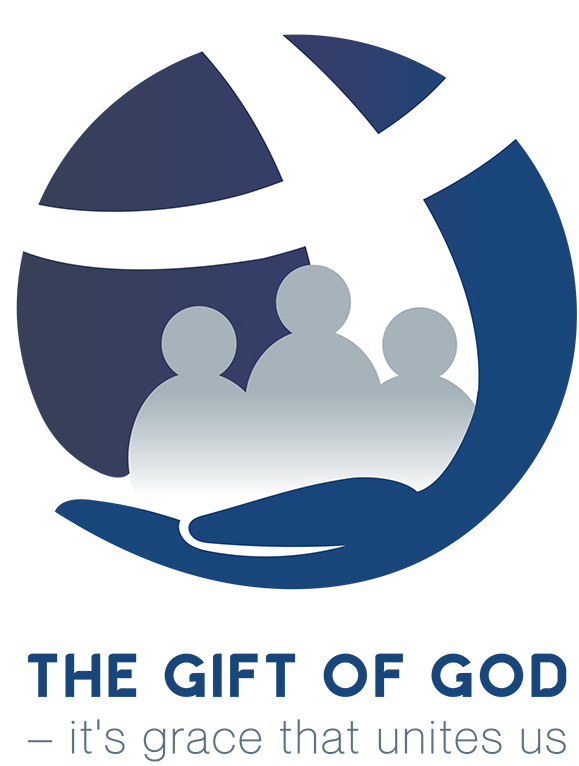 FOR THE 21ST REGULAR CONVENTION OF SYNODParishes are advised to elect an alternate at the time of electing their lay delegate.A lay delegate must have been elected before an alternate can be appointed.Alternate lay delegates serve up to the end of Convention only (7 October 2024) and will receive communications in addition to the elected lay delegate up to this time.If an alternate lay delegate cannot be found within the parish, the parish may request permission from the Bishop of the District to appoint its own pastor (provided the pastor is not already a Synod delegate) or a lay member from another parish to act as the alternate. NB: Please ensure this permission is attached to this form.To be completed by the parish and returned to synod@lca.org.auTick the box if this is a notification of change of lay delegate for the synodical period    *Depending on the relevant jurisdiction and circumstances, a person may be unable to apply for a working with children type check if they do not directly engage with children. In such a situation the person should instead obtain a national police clearance.Authorisation attached by the District Bishop for non-parish alternate lay delegate  
Please see next page If the appointed alternate lay delegate is not registered in LAMP2 please complete the section below.

 This information is collected for LAMP2 and Convention of General Synod purposes only and will be stored under secure conditions.
 It will not be distributed without the consent of the user.Resolution from General Church Board November 202020/177 Resolved that: The GCB affirms that: the Convention of General Synod is the highest governing body of the Church and the Church has adopted an Object that requires appropriate governance and leadership structures, as well as policies and procedures, are in place to maintain and promote a culture of care in all areas of the Church and its activities, so that all people, especially the vulnerable such as children are protected against any form of abuse; therefore, by reason of the Convention’s leadership role and the compliance requirements all delegates to the Convention of General Synod are required to have and maintain at least Level 1 of Safe Church Training and a working with children type check* current at the time of both election / appointment and Convention of General Synod;The body electing or approving the delegate’s appointment must attest to compliance with these requirements and ensure the delegate is aware of their obligations to maintain such compliance to satisfy paragraph 1; andThe GCB is desirous that these requirements are complied with for Convention 2021 but are mandatory for all following Conventions. Parish details           Parish details           Parish details           Parish details           Parish details           Parish details           Parish details           Parish details           Parish details           Parish details           Name of ParishI confirm that ____________________________________________ [insert name here] has been duly elected by the parish as an alternate lay delegate to the LCA 21st Regular Convention of General Synod.I confirm that ____________________________________________ [insert name here] has been duly elected by the parish as an alternate lay delegate to the LCA 21st Regular Convention of General Synod.I confirm that ____________________________________________ [insert name here] has been duly elected by the parish as an alternate lay delegate to the LCA 21st Regular Convention of General Synod.I confirm that ____________________________________________ [insert name here] has been duly elected by the parish as an alternate lay delegate to the LCA 21st Regular Convention of General Synod.I confirm that ____________________________________________ [insert name here] has been duly elected by the parish as an alternate lay delegate to the LCA 21st Regular Convention of General Synod.I confirm that ____________________________________________ [insert name here] has been duly elected by the parish as an alternate lay delegate to the LCA 21st Regular Convention of General Synod.I confirm that ____________________________________________ [insert name here] has been duly elected by the parish as an alternate lay delegate to the LCA 21st Regular Convention of General Synod.I confirm that ____________________________________________ [insert name here] has been duly elected by the parish as an alternate lay delegate to the LCA 21st Regular Convention of General Synod.I confirm that ____________________________________________ [insert name here] has been duly elected by the parish as an alternate lay delegate to the LCA 21st Regular Convention of General Synod.Date appointedAuthorisation ________________________________________________________________________ [Insert name]

___________________________________________________________ [insert approving position
						                      ie Chairperson/Secretary]________________________________________________________________________ [Insert name]

___________________________________________________________ [insert approving position
						                      ie Chairperson/Secretary]________________________________________________________________________ [Insert name]

___________________________________________________________ [insert approving position
						                      ie Chairperson/Secretary]________________________________________________________________________ [Insert name]

___________________________________________________________ [insert approving position
						                      ie Chairperson/Secretary]________________________________________________________________________ [Insert name]

___________________________________________________________ [insert approving position
						                      ie Chairperson/Secretary]________________________________________________________________________ [Insert name]

___________________________________________________________ [insert approving position
						                      ie Chairperson/Secretary]________________________________________________________________________ [Insert name]

___________________________________________________________ [insert approving position
						                      ie Chairperson/Secretary]________________________________________________________________________ [Insert name]

___________________________________________________________ [insert approving position
						                      ie Chairperson/Secretary]________________________________________________________________________ [Insert name]

___________________________________________________________ [insert approving position
						                      ie Chairperson/Secretary]Personal Details of alternate lay delegatePersonal Details of alternate lay delegatePersonal Details of alternate lay delegatePersonal Details of alternate lay delegatePersonal Details of alternate lay delegatePersonal Details of alternate lay delegatePersonal Details of alternate lay delegatePersonal Details of alternate lay delegatePersonal Details of alternate lay delegateFirst NameFirst NameSurnameSurnameSurnamePostal AddressPostal AddressPostal AddressPostal AddressPostal AddressPostal AddressPostcodeState/TerritoryState/TerritoryState/TerritoryPreferredemail address for Synod communicationPreferredemail address for Synod communicationCertifications of alternate lay delegateCertifications of alternate lay delegateCertifications of alternate lay delegateCertifications of alternate lay delegateCertifications of alternate lay delegateCertifications of alternate lay delegateCertifications of alternate lay delegateCertifications of alternate lay delegateCertifications of alternate lay delegateThe General Church Board resolved in November 2020 that by reason of the Convention’s leadership role and the compliance requirements, all delegates to the Convention of General Synod are required to have and maintain at least Level 1 of Safe Church Training and a working with children type check* current at the time of both election/appointment and the Convention of General Synod.  The parish must attest to compliance with these requirements and ensure the delegate is aware of their obligations to maintain such compliance. These requirements are mandatory, and the appointment will not be confirmed until they are fulfilled.
If the alternate lay delegate does not hold them at the time of appointment there are opportunities to complete the workshops prior to Convention. Please see the calendars for online and face-to-face workshops here: www.lca.org.au/safe-churchThe General Church Board resolved in November 2020 that by reason of the Convention’s leadership role and the compliance requirements, all delegates to the Convention of General Synod are required to have and maintain at least Level 1 of Safe Church Training and a working with children type check* current at the time of both election/appointment and the Convention of General Synod.  The parish must attest to compliance with these requirements and ensure the delegate is aware of their obligations to maintain such compliance. These requirements are mandatory, and the appointment will not be confirmed until they are fulfilled.
If the alternate lay delegate does not hold them at the time of appointment there are opportunities to complete the workshops prior to Convention. Please see the calendars for online and face-to-face workshops here: www.lca.org.au/safe-churchThe General Church Board resolved in November 2020 that by reason of the Convention’s leadership role and the compliance requirements, all delegates to the Convention of General Synod are required to have and maintain at least Level 1 of Safe Church Training and a working with children type check* current at the time of both election/appointment and the Convention of General Synod.  The parish must attest to compliance with these requirements and ensure the delegate is aware of their obligations to maintain such compliance. These requirements are mandatory, and the appointment will not be confirmed until they are fulfilled.
If the alternate lay delegate does not hold them at the time of appointment there are opportunities to complete the workshops prior to Convention. Please see the calendars for online and face-to-face workshops here: www.lca.org.au/safe-churchThe General Church Board resolved in November 2020 that by reason of the Convention’s leadership role and the compliance requirements, all delegates to the Convention of General Synod are required to have and maintain at least Level 1 of Safe Church Training and a working with children type check* current at the time of both election/appointment and the Convention of General Synod.  The parish must attest to compliance with these requirements and ensure the delegate is aware of their obligations to maintain such compliance. These requirements are mandatory, and the appointment will not be confirmed until they are fulfilled.
If the alternate lay delegate does not hold them at the time of appointment there are opportunities to complete the workshops prior to Convention. Please see the calendars for online and face-to-face workshops here: www.lca.org.au/safe-churchThe General Church Board resolved in November 2020 that by reason of the Convention’s leadership role and the compliance requirements, all delegates to the Convention of General Synod are required to have and maintain at least Level 1 of Safe Church Training and a working with children type check* current at the time of both election/appointment and the Convention of General Synod.  The parish must attest to compliance with these requirements and ensure the delegate is aware of their obligations to maintain such compliance. These requirements are mandatory, and the appointment will not be confirmed until they are fulfilled.
If the alternate lay delegate does not hold them at the time of appointment there are opportunities to complete the workshops prior to Convention. Please see the calendars for online and face-to-face workshops here: www.lca.org.au/safe-churchThe General Church Board resolved in November 2020 that by reason of the Convention’s leadership role and the compliance requirements, all delegates to the Convention of General Synod are required to have and maintain at least Level 1 of Safe Church Training and a working with children type check* current at the time of both election/appointment and the Convention of General Synod.  The parish must attest to compliance with these requirements and ensure the delegate is aware of their obligations to maintain such compliance. These requirements are mandatory, and the appointment will not be confirmed until they are fulfilled.
If the alternate lay delegate does not hold them at the time of appointment there are opportunities to complete the workshops prior to Convention. Please see the calendars for online and face-to-face workshops here: www.lca.org.au/safe-churchThe General Church Board resolved in November 2020 that by reason of the Convention’s leadership role and the compliance requirements, all delegates to the Convention of General Synod are required to have and maintain at least Level 1 of Safe Church Training and a working with children type check* current at the time of both election/appointment and the Convention of General Synod.  The parish must attest to compliance with these requirements and ensure the delegate is aware of their obligations to maintain such compliance. These requirements are mandatory, and the appointment will not be confirmed until they are fulfilled.
If the alternate lay delegate does not hold them at the time of appointment there are opportunities to complete the workshops prior to Convention. Please see the calendars for online and face-to-face workshops here: www.lca.org.au/safe-churchThe General Church Board resolved in November 2020 that by reason of the Convention’s leadership role and the compliance requirements, all delegates to the Convention of General Synod are required to have and maintain at least Level 1 of Safe Church Training and a working with children type check* current at the time of both election/appointment and the Convention of General Synod.  The parish must attest to compliance with these requirements and ensure the delegate is aware of their obligations to maintain such compliance. These requirements are mandatory, and the appointment will not be confirmed until they are fulfilled.
If the alternate lay delegate does not hold them at the time of appointment there are opportunities to complete the workshops prior to Convention. Please see the calendars for online and face-to-face workshops here: www.lca.org.au/safe-churchThe General Church Board resolved in November 2020 that by reason of the Convention’s leadership role and the compliance requirements, all delegates to the Convention of General Synod are required to have and maintain at least Level 1 of Safe Church Training and a working with children type check* current at the time of both election/appointment and the Convention of General Synod.  The parish must attest to compliance with these requirements and ensure the delegate is aware of their obligations to maintain such compliance. These requirements are mandatory, and the appointment will not be confirmed until they are fulfilled.
If the alternate lay delegate does not hold them at the time of appointment there are opportunities to complete the workshops prior to Convention. Please see the calendars for online and face-to-face workshops here: www.lca.org.au/safe-churchThe alternate lay delegate has a current Working with Children type Check* (Specific names of checks vary according to location - for example SA DHS, Qld  Blue Card…)The alternate lay delegate has a current Working with Children type Check* (Specific names of checks vary according to location - for example SA DHS, Qld  Blue Card…)The alternate lay delegate has a current Working with Children type Check* (Specific names of checks vary according to location - for example SA DHS, Qld  Blue Card…)The alternate lay delegate has a current Working with Children type Check* (Specific names of checks vary according to location - for example SA DHS, Qld  Blue Card…)The alternate lay delegate has a current Working with Children type Check* (Specific names of checks vary according to location - for example SA DHS, Qld  Blue Card…)The alternate lay delegate has a current Working with Children type Check* (Specific names of checks vary according to location - for example SA DHS, Qld  Blue Card…)
 Y /  N 
Reference #________________________

Date of Expiry: _____________________

 Y /  N 
Reference #________________________

Date of Expiry: _____________________

 Y /  N 
Reference #________________________

Date of Expiry: _____________________

The alternate lay delegate has completed Level 1 of the LCANZ Safe Church Training
The alternate lay delegate has completed Level 1 of the LCANZ Safe Church Training
The alternate lay delegate has completed Level 1 of the LCANZ Safe Church Training
The alternate lay delegate has completed Level 1 of the LCANZ Safe Church Training
The alternate lay delegate has completed Level 1 of the LCANZ Safe Church Training
The alternate lay delegate has completed Level 1 of the LCANZ Safe Church Training Y /  N 

Date of Completion: __________________ Y /  N 

Date of Completion: __________________ Y /  N 

Date of Completion: __________________Personal DetailsPersonal DetailsPersonal DetailsPersonal DetailsPersonal DetailsPersonal DetailsPersonal DetailsTitleTitleTitle Mr /  Mrs /  Miss   Ms   Other: ______ Mr /  Mrs /  Miss   Ms   Other: ______SurnameFirst NameFirst NameFirst NameOther Name(s)(if applicable)Date of birth(for ID confirmation purposes)Date of birth(for ID confirmation purposes)Date of birth(for ID confirmation purposes)Gender Male        FemaleContact DetailsContact DetailsContact DetailsMobile NumberMobile NumberContact DetailsContact DetailsContact DetailsPersonal Email*
(required for initial contact only)Personal Email*
(required for initial contact only)Are there any medical conditions* you wish to disclose?  *optionalAre there any medical conditions* you wish to disclose?  *optionalAre there any medical conditions* you wish to disclose?  *optionalAre there any medical conditions* you wish to disclose?  *optionalAre there any medical conditions* you wish to disclose?  *optional Y /  NAdditional comments:
Emergency Contact / Next of KinEmergency Contact / Next of KinEmergency Contact / Next of KinEmergency Contact / Next of KinEmergency Contact / Next of KinEmergency Contact / Next of KinEmergency Contact / Next of KinNameNameRelationshipRelationshipContact DetailsMobile NumberMobile NumberMobile NumberContact DetailsWork NumberWork NumberWork Number(       )(       )(       )Privacy DeclarationPrivacy DeclarationPrivacy DeclarationPrivacy DeclarationPrivacy DeclarationPrivacy DeclarationPrivacy DeclarationI, 					, Member of the Lutheran Church of Australia (the Church) agree that the Church may use my personal and sensitive information for the purposes of communication and the provision of LAMP2 services and for any purpose permitted by the LCA Privacy Policy 2015 and the provisions of the Privacy Act (Cth) 1988 or the Privacy Act (NZ) 2003. I agree to undertake my best endeavours to ensure that my information is up to date and that I will maintain this information as it changes. I agree to use the personal and sensitive information of people who engage with the Church, and to which I may have access, for the purposes of the life of the Church and in accordance with the LCA Standards of Ethical Behaviour, the LCA Prevention of Harm, Harassment and Abuse Policy, the LCA ICT Policy and such other LCA Policies which may be developed from time to time.…………………………………………………..      Signature…………………………………………………..                               Date…………………………………………………..NameI, 					, Member of the Lutheran Church of Australia (the Church) agree that the Church may use my personal and sensitive information for the purposes of communication and the provision of LAMP2 services and for any purpose permitted by the LCA Privacy Policy 2015 and the provisions of the Privacy Act (Cth) 1988 or the Privacy Act (NZ) 2003. I agree to undertake my best endeavours to ensure that my information is up to date and that I will maintain this information as it changes. I agree to use the personal and sensitive information of people who engage with the Church, and to which I may have access, for the purposes of the life of the Church and in accordance with the LCA Standards of Ethical Behaviour, the LCA Prevention of Harm, Harassment and Abuse Policy, the LCA ICT Policy and such other LCA Policies which may be developed from time to time.…………………………………………………..      Signature…………………………………………………..                               Date…………………………………………………..NameI, 					, Member of the Lutheran Church of Australia (the Church) agree that the Church may use my personal and sensitive information for the purposes of communication and the provision of LAMP2 services and for any purpose permitted by the LCA Privacy Policy 2015 and the provisions of the Privacy Act (Cth) 1988 or the Privacy Act (NZ) 2003. I agree to undertake my best endeavours to ensure that my information is up to date and that I will maintain this information as it changes. I agree to use the personal and sensitive information of people who engage with the Church, and to which I may have access, for the purposes of the life of the Church and in accordance with the LCA Standards of Ethical Behaviour, the LCA Prevention of Harm, Harassment and Abuse Policy, the LCA ICT Policy and such other LCA Policies which may be developed from time to time.…………………………………………………..      Signature…………………………………………………..                               Date…………………………………………………..NameI, 					, Member of the Lutheran Church of Australia (the Church) agree that the Church may use my personal and sensitive information for the purposes of communication and the provision of LAMP2 services and for any purpose permitted by the LCA Privacy Policy 2015 and the provisions of the Privacy Act (Cth) 1988 or the Privacy Act (NZ) 2003. I agree to undertake my best endeavours to ensure that my information is up to date and that I will maintain this information as it changes. I agree to use the personal and sensitive information of people who engage with the Church, and to which I may have access, for the purposes of the life of the Church and in accordance with the LCA Standards of Ethical Behaviour, the LCA Prevention of Harm, Harassment and Abuse Policy, the LCA ICT Policy and such other LCA Policies which may be developed from time to time.…………………………………………………..      Signature…………………………………………………..                               Date…………………………………………………..NameI, 					, Member of the Lutheran Church of Australia (the Church) agree that the Church may use my personal and sensitive information for the purposes of communication and the provision of LAMP2 services and for any purpose permitted by the LCA Privacy Policy 2015 and the provisions of the Privacy Act (Cth) 1988 or the Privacy Act (NZ) 2003. I agree to undertake my best endeavours to ensure that my information is up to date and that I will maintain this information as it changes. I agree to use the personal and sensitive information of people who engage with the Church, and to which I may have access, for the purposes of the life of the Church and in accordance with the LCA Standards of Ethical Behaviour, the LCA Prevention of Harm, Harassment and Abuse Policy, the LCA ICT Policy and such other LCA Policies which may be developed from time to time.…………………………………………………..      Signature…………………………………………………..                               Date…………………………………………………..NameI, 					, Member of the Lutheran Church of Australia (the Church) agree that the Church may use my personal and sensitive information for the purposes of communication and the provision of LAMP2 services and for any purpose permitted by the LCA Privacy Policy 2015 and the provisions of the Privacy Act (Cth) 1988 or the Privacy Act (NZ) 2003. I agree to undertake my best endeavours to ensure that my information is up to date and that I will maintain this information as it changes. I agree to use the personal and sensitive information of people who engage with the Church, and to which I may have access, for the purposes of the life of the Church and in accordance with the LCA Standards of Ethical Behaviour, the LCA Prevention of Harm, Harassment and Abuse Policy, the LCA ICT Policy and such other LCA Policies which may be developed from time to time.…………………………………………………..      Signature…………………………………………………..                               Date…………………………………………………..NameI, 					, Member of the Lutheran Church of Australia (the Church) agree that the Church may use my personal and sensitive information for the purposes of communication and the provision of LAMP2 services and for any purpose permitted by the LCA Privacy Policy 2015 and the provisions of the Privacy Act (Cth) 1988 or the Privacy Act (NZ) 2003. I agree to undertake my best endeavours to ensure that my information is up to date and that I will maintain this information as it changes. I agree to use the personal and sensitive information of people who engage with the Church, and to which I may have access, for the purposes of the life of the Church and in accordance with the LCA Standards of Ethical Behaviour, the LCA Prevention of Harm, Harassment and Abuse Policy, the LCA ICT Policy and such other LCA Policies which may be developed from time to time.…………………………………………………..      Signature…………………………………………………..                               Date…………………………………………………..Name